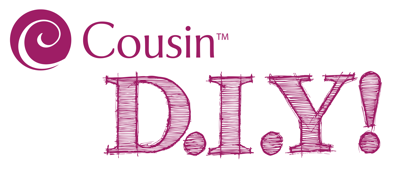 Supplies Needed#40000571 Silver Glitter 2mm Foam Sheet, 9” x 12” (2)#40000596 Purple Glitter 2mm Foam Sheet, 9” x 12” (2)#40000585 Red Glitter 2mm Foam Sheet, 9” x 12” (2)#40000597 Pink Glitter 2mm Foam Sheet, 9” x 12” (2)#3673306 Crystazzi AB Flatback Mix, 555 pc. (1 pk)#KATANA Crystal Katana Flatback Applicator Tool (1)Tools & Additional SuppliesSmall & Large Heart Templates PencilScissorsCraft or Crystal GlueHot Glue GunTechniques to KnowTracingCuttingApplying Crystal FlatbacksInstructions: Download and cut out small and large heart templates.Trace and cut out one large and two small hearts onto the back of one of each color of glitter foam sheets. Trace and cut out one large heart on the remaining glitter foam sheets.  (Use a pencil to dray a line from the dip in the top of the heart and the bottom tip of the heart.  This will help line up the hearts correctly when gluing.)Alternate the colors and lay the large hearts out in a row so they overlap one another. (The length of the runner can be adjusted by how much you overlap the large hearts.)  Use a glue gun to glue the overlapped sections of the large hearts together. Position the small hearts, as desired, in between the large hearts. Use a glue gun to glue the small hearts onto the large hearts.Use the Katana and craft or crystal glue to glue large AB flatbacks onto the hearts as desired. Allow to dry.SKILL LEVEL: BeginnerAPPROXIMATE CRAFTING TIME:  1 ½ Hr. + Drying Time